SoOD_2020Start of Block: IntroductionQ1.1 Springer Nature and Figshare, in association with Digital Science, would like to invite you to participate in our survey on sharing data and open data. 
   
The aim of the survey is to find out about your experiences and attitudes towards sharing data, how you handle research data, the challenges that you and your institution face in regard to data, and its impact on workload and resources. To contextualise your responses in the current climate, we have also included a few questions in regards to the COVID-19 outbreak and how this may be impacting your usual practices and those in the future.  
   
The survey should take no more than 20 minutes to complete. At the end of the survey you will have the opportunity to enter a prize draw to win one of five $100 gift cards. The survey will close on 23rd July 2020.   
   
The 'State of Open Data' survey is now in its fifth year, with the results from this survey feeding into a follow up to the 2019 'State of Open Data' report (all previous reports and data can be found here). This report will also include a collection of invited pieces discussing the challenges and solutions facing this aspect of the research landscape. You will be able to indicate at the end of the survey if you would like to receive a copy of this report.  
   
We are members of the Market Research Society (MRS) and ensure the highest standards of professional research and privacy in using the information that our audience provides, abiding by the MRS Code of Conduct. Answers will never be associated with individual participants and the results will only be analysed in aggregate.  
   
Email us at audience.research@springernature.com if you have any questions or would like to report any problems.End of Block: IntroductionStart of Block: ScreenerQ2.1 About your research

When was the last occasion that you published a research article?Within the last year  (1) 1-2 years ago  (2) 3-5 years ago  (3) More than 5 years ago  (4) I have never published a research article  (5) Display This Question:If About your research When was the last occasion that you published a research article? = More than 5 years agoOr About your research When was the last occasion that you published a research article? = I have never published a research articleQ2.2 Thank you for your responses so far. Unfortunately the rest of the questions are designed for those who have published within the last 5 years. 

If you would still like to be entered into the prize draw to win one of five $100 gift cards, please click forward and follow the onscreen instructions.End of Block: ScreenerStart of Block: CoronavirusQ3.1 We are particularly interested in how the outbreak of COVID-19 has impacted your work and certain research practices.

With the outbreak of COVID-19, to what extent has your research been impacted?

My research has been......extremely impacted (can't do any of my work)  (1) ...very impacted (can't do most of my work)  (2) ...impacted (can't do some of my work)  (3) ...slightly impacted (can do most of my work as usual)  (4) ...not impacted (can do all of my work as usual)  (5) Q3.2 Certain funders are allowing researchers to repurpose existing grants to address COVID-19 related research priorities. How likely are you to apply to repurpose your existing grant?I have already done so  (1) Extremely likely  (2) Somewhat likely  (3) Neutral  (4) Somewhat unlikely  (5) Extremely unlikely  (6) Not applicable to my research  (7) Q3.3 Prior to the COVID-19 outbreak, had you ever reused any of the below as part of your research?

(Please select all that apply)Your own data  (1) Openly accessible data shared by other research groups  (2) ⊗Neither of the above  (3) Q3.4 Since the outbreak of COVID-19, how likely are you to reuse either your own data or that of others as part of your research?Q3.5 Does any of your current research involve collaboration with others?Yes, within my institution  (1) Yes, within my country  (2) Yes, internationally  (3) No  (4) I don't know  (5) Q3.6 Do you expect to see more or less collaboration in the coming months as a result of the COVID-19 outbreak?I expect to see more collaboration as a result of COVID-19  (1) I expect to see more collaboration but not as a result of COVID-19 (please provide more detail)  (2) ________________________________________________I do not expect to see any change in the level of collaboration in the future  (3) I expect to see less collaboration as a result of COVID-19  (4) I expect to see less collaboration, but not as a result of COVID-19 (please provide more detail)  (5) ________________________________________________Q3.7 Do you curate/prepare your data for sharing either privately or publicly?Yes, all data  (1) Yes, some data  (2) Yes, but only data shared with colleagues or beyond  (3) Yes, but only data shared publicly  (4) No, it's not important with our data  (5) No, we don't have the resource to do this but we would like to  (6) No, other (please specify)  (7) ________________________________________________Q3.8 Would you be willing to allow any of the following to help review, curate or prepare your data for making it publicly available?

(Please select all that apply)Library  (1) Peers  (2) Publisher  (3) Professional service  (4) Funder  (5) Research Office  (6) Other (please specify)  (7) ________________________________________________⊗None of the above  (8) End of Block: CoronavirusStart of Block: Data Management PlanningQ4.1 The following questions ask about data management plans. 
   
A data management plan is a formal document that outlines how data are to be handled both during and after a research project is completed. For example a data management plan may include:   	Policies on preserving and managing research data 	A framework for providing research data that can be made openly available 	Anticipated methods of reusing data 	Plans to promote the reuse of openly available research data   
 Q4.2 How often do you create a data management plan for the research you carry out?Always  (1) Majority of the time  (2) About half the time  (3) Rarely  (4) Never  (5) Q4.3 Were you required to create a data management plan by your current funder?Yes  (1) No  (2) I don't know  (3) Q4.4 To what extent do you feel capable of developing a practical data management plan if you were required to do so?Fully competent  (1) Competent  (2) Require moderate training  (3) Require extensive/full training  (4) Q4.5 In which, if any, aspects of data management planning do you feel you would benefit from further skills training?

(Please select all that apply)Defining the data to be produced and how it's acquired  (1) Metadata descriptions  (2) Understanding and defining policies for access, sharing and re-use  (3) Long-term storage and data management strategies  (4) Costing and budget planning  (5) Other (please specify)  (6) ________________________________________________⊗None of the above  (7) Q4.6 What level of support do you think is available from the following if you needed help developing a data management plan?End of Block: Data Management PlanningStart of Block: Awareness of Open Data InitiativesQ5.1 The following section asks about your general awareness of open data principles, policies and initiatives.

By 'open data' we mean data that is free to access, reuse, repurpose and redistribute.Q5.2 Thinking about the FAIR principles: Findable, Accessible, Interoperable and Reusable.

How familiar are you with the FAIR principles in relation to open data?I am familiar with the FAIR principles  (1) I have previously heard of the FAIR principles but I am not familiar with them  (2) I have never heard of the FAIR principles before now  (3) Q5.3 To what extent do you think you make your data open in compliance with FAIR?Very much  (1) Somewhat  (2) Neutral  (3) Not very much  (4) Not at all  (5) I don't know  (6) Q5.5 Should funders make the sharing of research data part of their requirements for awarding grants?Yes  (1) No  (2) I don't know  (3) Q5.6 How supportive would you be of a national mandate for making research data openly available?

(By open, we mean free to access, reuse, repurpose and redistribute)Strongly support  (1) Somewhat support  (2) Neutral  (3) Somewhat oppose  (4) Strongly oppose  (5) Q5.4 Should funders withhold funding from (or penalise in other ways) researchers who do not share their data if the funder has mandated that they do so at the grant application stage?Yes  (1) No  (2) I don't know  (3) Q5.7 Do you know who would meet the costs of making your research data open access (e.g. resource for curation)?Own funds  (1) Funds identified in grant for this purpose  (2) Your institution/organisation  (3) Funder  (4) General grant funds (i.e. not specifically allocated to this purpose)  (5) I don't know  (6) End of Block: Awareness of Open Data InitiativesStart of Block: Motivations and credit mechanisms for data sharingQ6.1 How do you think the data shared by others has or could benefit you?

(Please select all that apply)Fosters collaboration  (1) Validates my own research findings  (2) Complements existing data I have collected  (3) Avoids duplication of effort  (4) Other (please specify)  (5) ________________________________________________⊗It hasn't/would not benefit me  (6) Q6.2 Do you think researchers currently get sufficient credit for sharing data?Yes  (1) No, they receive too much credit  (2) No, they receive too little credit  (3) I don't know  (4) Q6.3 What circumstances would motivate you to share your data?

(Please select all that apply)Full data citation  (1) Co-authorship on papers  (2) Financial reward  (3) Consideration in job reviews and funding applications  (4) Funder requirement  (5) Journal/publisher requirement  (6) Institution/organisation requirement  (7) Public benefit  (8) Increased impact and visibility of my research  (9) Greater transparency and reuse  (10) Freedom of information request  (11) Direct request from other researcher  (12) It was made simple and easy to do  (13) It was a field/industry expectation  (14) Other (please specify)  (15) ________________________________________________⊗I would never share my data  (16) Display This Question:If What circumstances would motivate you to share your data? (Please select all that apply) != I would never share my dataCarry Forward Selected Choices from "What circumstances would motivate you to share your data?(Please select all that apply)"Q6.4 Which one of the circumstances would motivate you the most to share your data?Full data citation  (1) Co-authorship on papers  (2) Financial reward  (3) Consideration in job reviews and funding applications  (4) Funder requirement  (5) Journal/publisher requirement  (6) Institution/organisation requirement  (7) Public benefit  (8) Increased impact and visibility of my research  (9) Greater transparency and reuse  (10) Freedom of information request  (11) Direct request from other researcher  (12) It was made simple and easy to do  (13) It was a field/industry expectation  (14) Other (please specify)  (15) ________________________________________________⊗I would never share my data  (16) Q6.5 If the reuse of your data in a subsequent paper resulted in you being credited as a co-author, how much would this motivate you to make your data openly available to others?A great deal  (1) A lot  (2) A moderate amount  (3) A little  (4) None at all  (5) Q6.6 Have you ever received credit/acknowledgement for sharing data?Yes  (1) No  (2) I don't know  (3) Q6.7 What recognition have you received for sharing your research data?

(Please select all that apply)Full citation in another article  (1) Co-authorship on a paper which used my data  (2) Financial reward  (3) Consideration of actions in a job review  (4) Considerations of my actions in a grant application  (5) Other (please specify)  (6) ________________________________________________I don't know  (7) Q6.8 What problems/concerns, if any, do you have with sharing datasets?

(Please select all that apply)Contain sensitive information or require permissions before sharing  (1) Lack of time to deposit data  (2) Costs of sharing data  (3) Unsure about copyright licensing  (4) Data are too large to share  (5) Not know what repository to use  (6) Unsure I have the permission to share  (7) Data are too small or unimportant  (8) Organising data in a presentable and usable way  (9) Concerns about misuse of data  (10) Not receiving appropriate credit or knowledge  (11) Another lab may make a different interpretation of my data  (12) I'm not sure I've exhausted all the potential findings yet  (13) Others may find errors in my data  (14) Others may not be able to repeat my findings  (15) Other (please specify)  (16) ________________________________________________⊗I have no desire to share my data  (17) ⊗I have no problems/concerns about sharing data  (18) Display This Question:If What problems/concerns, if any, do you have with sharing datasets? (Please select all that apply) = Concerns about misuse of dataQ6.9 In the previous question, you stated that you were concerned about misuse of your data if they were shared openly. In particular what misuse are you concerned about?

(Please select all that apply)Use of data for purposes not defined at point of collection  (1) Misrepresentation, or selection of certain data points, to support other theories  (2) Commercial use  (3) Use to examine vulnerable groups and minorities  (4) Sharing of personal or identifiable information  (5) Other (please specify)  (6) ________________________________________________I don't know  (7) Q6.10 What areas, if any, do you feel you need help with in regard to making your research data openly available?

(Please select all that apply)Finding the time to manage my data  (1) Data management plans  (2) Copyright / licensing of data  (3) Data management policies  (4) Curation of data  (5) Finding appropriate repositories for deposition of data  (6) Other (please specify)  (7) ________________________________________________⊗None of the above  (8) Q6.11 If you required help in making data from your most recent research paper openly available, which sources would you rely upon?

(Please select all that apply)Open data software provider  (1) Colleague  (2) Web-search  (3) Library  (4) Publisher  (5) Research office / In-house institutional expertise  (6) Professional 3rd party service  (7) Other (please specify)  (8) ________________________________________________⊗I would not require help making my data openly available  (9) End of Block: Motivations and credit mechanisms for data sharingStart of Block: DemographicsQ7.1 And finally, a few questions about you so that we can better contextualise your responses so far.

Which type of organisation do you work in?University  (1) Medical school  (2) Research institution  (3) Government / Local government  (4) Private company  (5) Hospital  (6) Other (please specify)  (7) ________________________________________________Q7.2 What is the name of your institution/organisation?

(Optional)________________________________________________________________Q7.3 What is the name of your school/department?

(Optional)________________________________________________________________Display This Question:If And finally, a few questions about you so that we can better contextualise your responses so far.... = UniversityQ7.4 What is your current tenure status?Tenured  (1) On tenure track but not tenured  (2) Not on tenure track  (3) No tenure system for my faculty status  (4) No tenure system at my institution/organisation  (5) Q7.5 Which of the following job titles best applies to you?Professor  (1) Physician/Clinician  (2) Healthcare professional  (3) Laboratory Director/Head  (4) PhD/Masters Student  (5) Postdoc  (6) Principal Investigator  (7) Research Director/VP of Research  (8) Research Scientist  (9) Undergraduate Student  (10) Technician/Research Assistant  (11) Other (please specify)  (12) ________________________________________________Q7.6 In which year did you publish your first ever peer-reviewed research article?▼ 2019 (1) ... 1950 (70)Q7.7 Which of the following best describes your area of interest?Astronomy and planetary science  (1) Biology  (2) Business/Investment  (3) Chemistry  (4) Earth and Environmental Science  (5) Engineering  (6) Materials Science  (7) Medicine  (8) Physics  (9) Social Sciences  (10) Arts & Humanities  (11) Other (please specify)  (12) ________________________________________________Q7.8 Who is the main funder of your current research?

(Please respond with the funder who supplies the majority of your research funding)________________________________________________________________Q7.9 Which country/ territory are you located in?▼ Afghanistan (1) ... Zimbabwe (251)Q7.10 Thank you very much for your answers, we are now at the end of the survey.If you would like to receive a copy of our report which will be published following analysis of this survey, please select this option and enter your details on the next page.  (1) We may want to contact you again to ask for more information on the subjects discussed in this survey, or to ask you specific questions about your comments and answers. If you are happy to receive follow up requests, please select this option and enter your details on the next page.  (2) To enter the prize draw to win one of five $100 gift cards, please select this option and enter your details on the next page.  (3) Q7.11 Click here for terms and conditionsDisplay This Question:If Thank you very much for your answers, we are now at the end of the survey. = If you would like to receive a copy of our report which will be published following analysis of this survey, <strong>please select this option and enter your details on the next page.</strong>Or Thank you very much for your answers, we are now at the end of the survey. = We may want to contact you again to ask for more information on the subjects discussed in this survey, or to ask you specific questions about your comments and answers. If you are happy to receive follow up requests, <strong>please select this option and enter your details on the next page</strong>.Or Thank you very much for your answers, we are now at the end of the survey. = To enter the prize draw to win one of five $100 gift cards, <strong>please select this option and enter your details on the next page</strong>.Q7.12 Please complete your details below.First name:  (1) ________________________________________________Last name:  (2) ________________________________________________Email address:  (3) ________________________________________________End of Block: Demographics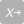 Page BreakPage BreakPage BreakPage BreakPage BreakExtremely likely (1)Somewhat likely (2)Neither likely nor unlikely (3)Somewhat unlikely (4)Extremely unlikely (5)Not applicable (6)Your data (1) Others' data (2) Your data (3) Others' data (4) Page BreakPage BreakPage BreakPage Break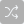 Page BreakPage BreakPage BreakPage BreakPage BreakExcellent (1)Good (2)Average (3)Poor (4)Terrible (5)I don't know / Not applicable (6)Institution/Organisation (1) Funder (2) Professional services (3) Page BreakPage BreakPage BreakPage BreakPage BreakPage BreakPage BreakPage BreakPage BreakPage BreakPage BreakPage BreakPage BreakPage BreakPage BreakPage BreakPage BreakPage BreakPage BreakPage BreakPage BreakPage BreakPage BreakPage BreakPage BreakPage Break